Информационное письмоУважаемые коллеги!10 декабря 2018 года состоится II областная научно-практическая конференция учителей математики, информатики, физики, технологии «Инновационные процессы в физико-математическом и информационно-технологическом образовании».Цель конференции: обобщение опыта инновационной деятельности по направлениям физико-математического и информационно-технологического образования. Время проведения: с 10.00 час. Регистрация участников с 9.00.час.Место проведения конференции: г. Киров, ул. Р. Ердякова д. 23/2, ИРО Кировской области, ауд. 426. Направления работы конференции:Управление качеством физико-математического и информационно-технологического образования.Инструменты формирования и оценивания образовательных результатов в физико-математическом и информационно-технологическом образовании.Интеграционные процессы в физико-математическом и информационно-технологическом образовании.Роль задач в физико-математическом и информационно-технологическом образовании.Информационные технологии в урочной и внеурочной деятельности обучающихся.Метапредметность: способы реализации требований Федерального государственного образовательного стандарта. Современные педагогические технологии как ресурс социализации молодого поколения.Воспитание и духовно-нравственное развитие личности средствами учебных предметов.Развитие системы поддержки талантливых детей средствами физико-математического и информационно-технологического образования.Робототехника и STEAMS движение как ресурсы реализации «Национальной технологической инициативы».Астрономия как метапредмет в современной школе.Профориентационная работа и профессиональное образование как факторы устойчивого развития региона.Стратегические проблемы образования в области технологической и профессиональной подготовки молодежи, пути их решения.Программа конференции предполагает проведение пленарного заседания и методических секций по учебным предметам. Для участия в конференции приглашаются представители органов управления образованием, педагоги, руководители методических объединений, преподаватели вузов, аспиранты, все заинтересованные данной проблематикой. Участие в конференции бесплатное.По материалам работы конференции планируется издание сборника. Материалы, опубликованные в сборнике, будут размещены на сайте Научной электронной библиотеки http://elibrary.ru, что подразумевает их индексацию в наукометрической базе РИНЦ (Российского индекса научного цитирования). Стоимость публикации – 200 рублей за 1 страницу текста. Каждому автору статей в сборнике будет выдан 1 экземпляр издания. Предусмотрены следующие формы участия в конференции: очная (с выступлением); очная (без выступления); заочная (публикация в сборнике); очно-заочная (выступление и публикация в сборнике). Все участники очной формы получат сертификаты. Электронная заявка для участия в конференции заполняется по ссылке https://goo.gl/forms/4rG5K7zWS8Ur7NoL2, материалы для публикации в сборнике, сканированную копию оплаченной квитанции (Приложение 1) необходимо отправить в оргкомитет конференции до 12 ноября 2018 г. по e-mail: conferencJRO@kirovipk.ru с указанием вторая областная конференция. Оргкомитет подтверждает получение каждой статьи ответным письмом по электронной почте. Данное письмо информирует отправителя, что статья получена оргкомитетом.Требования к оформлению публикацииК публикации принимаются научные статьи объемом не более 6 страниц в электронном варианте в формате doc/docx. Название файла содержит фамилию и инициалы автора, например, «Иванов И. И». Название статьи располагается по центру, выделяется жирным шрифтом (точка в названии статьи не ставится). Далее в правом верхнем углу курсивом указываются: Фамилия, Имя, Отчество автора, должность, звание, полное название образовательной организации, в котором работает автор, населенный пункт, район.Параметры страницы: все поля – 2 см., шрифт – Times New Roman, кегль – 14, интервал – одинарный, абзац (отступ) – 1,25 см. Не должно быть таблиц, подстрочных символов, колонтитулов, нумерации страниц. Допускаются выделения полужирным шрифтом и курсивом, не допускаются выделения прописными буквами. Ссылки на литературные источники оформляются внутри текста в квадратных скобках, через запятую указываются страницы, с которых осуществляется цитирование: [1, с. 252] или [3, с. 25-27] в соответствии с ГОСТ Р7.0.5. – 2008. Нумерованный список литературы в алфавитном порядке приводится после текста статьи. Оргкомитет конференции имеет право отказать в публикации статей, не соответствующих оформлению и проблематике конференции.Контактная информация: Носова Надежда Валерьевна, к.п.н., заведующий кафедрой предметных областей КОГОАУ ДПО «ИРО Кировской области», тел. 8-912-717-40-77, e-mail: enimo@kirovipk.ru.И.о. ректора                                                                                                               Р.Ю. ЗяблыхНосова Надежда Валерьевна, 8(332)52-30-25 гуд.*107Приложение 1Квитанция для оплаты участия в областной конференции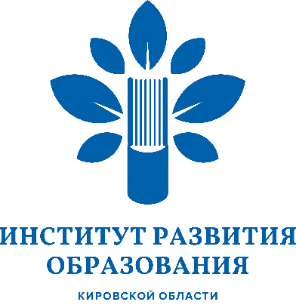 Министерство образования Кировской областиКировское областное государственноеобразовательное автономное учреждениедополнительного профессионального образования«Институт развития образования Кировской области»(КОГОАУ ДПО «ИРО Кировской области»)Р.Ердякова ул., д. 23/2, Киров, 610046Тел./факс (8332)53-04-65E-mail: kirovipk@kirovipk.ruwww.kirovipk.ruОКПО 22945342, ОГРН 1034316550135ИНН/КПП 4348036275/434501001_______________________№ _________________На № _____________________________________Начальникам отделов 
образовательных округовНачальникам управлений
образованияРуководителям образовательных 
организацийИзвещениеКассирФорма № ПД –4Министерство финансов Кировской области                                                (КОГОАУ ДПО «ИРО Кировской области» л/с 08703001393)                            (Наименование получателя платежа)ИНН 4348036275 КПП 434501001 ОКТМО 33701000(ИНН получателя платежа)Министерство финансов Кировской области                                                (КОГОАУ ДПО «ИРО Кировской области» л/с 08703001393)(Наименование банка и банковские реквизиты)р/с 40601810200003000001 Отделение Киров г. Киров         
БИК 043304001                                        БИК                                             КБК: 70330201020020000130Доп. инф-ия: за статью на вторую областную конференцию (Наименование платежа)Плательщик (ФИО) Сумма платежа:                  Руб. в т.ч. НДС(10%).  Дата            2018 г.КвитанцияКассирФорма № ПД –4Министерство финансов Кировской области                                                (КОГОАУ ДПО «ИРО Кировской области» л/с 08703001393)                            (Наименование получателя платежа)ИНН 4348036275 КПП 434501001 ОКТМО 33701000(ИНН получателя платежа)Министерство финансов Кировской области                                                (КОГОАУ ДПО «ИРО Кировской области» л/с 08703001393)(Наименование банка и банковские реквизиты)р/с 40601810200003000001 Отделение Киров г. Киров         
БИК 043304001                                        БИК                                             КБК: 70330201020020000130Доп. инф-ия: за статью на вторую областную конференцию (Наименование платежа)Плательщик (ФИО) Сумма платежа:            руб. в т.ч. НДС(10%)    Дата                    2018 г.